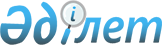 О правилах общего водопользования области Жетісу
					
			Утративший силу
			
			
		
					Решение маслихата области Жетісу от 16 мая 2023 года № 3-22. Утратило силу решением маслихата области Жетісу от 11 сентября 2023 года № 8-49
      Сноска. Утратило силу  решением маслихата области Жетісу от 11.09.2023 № 8-49 (вводится в действие по истечении десяти календарных дней после дня его первого официального опубликования).
      В соответствии с пунктом 1 статьи 38 Водного кодекса Республики Казахстан маслихат области Жетісу РЕШИЛ:
      1. Установить правила общего водопользования на водных объектах области Жетісу согласно приложению к настоящему решению.
      2. Контроль за исполнением данного решения возложить (по согласованию) на заместителя акима области А. Жаканбаева.
      3. Настоящее решение вводится в действие по истечении десяти календарных дней после дня его первого официального опубликования. Правила общего водопользования области Жетісу
      1.Общие положения
      1. Настоящие правила общего водопользования области Жетісу разработаны на основе "Типовых правил общего водопользования", утвержденных приказом Министра сельского хозяйства Республики Казахстан от 20 марта 2015 года № 19-1/252 "Об утверждении Типовых правил общего водопользования".
      2. Общее водопользование осуществляется для удовлетворения нужд населения без закрепления водных объектов за отдельными физическими или юридическими лицами и без применения сооружений или технических устройств, влияющих на состояние вод.
      3. Специального разрешения для осуществления общего водопользования не требуется.
      4. Не допускается ограничение физическими и юридическими лицами доступа населения к водным объектам общего водопользования путем установления заграждений, охранных пунктов, запрещающих знаков, за исключением случаев, предусмотренных Водным Кодексом Республики Казахстан.
      5. Общее водопользование может быть ограничено или запрещено в целях экологической, технической и санитарно-эпидемиологической безопасности населения.
      6. К общему водопользованию относится пользование водными объектами:
      1) для удовлетворения хозяйственно-питьевых целей;
      2) для рекреационных целей, за исключением водных объектов, представляющих потенциальную селевую опасность;
      3) для судоходства и пользования маломерными судами;
      4) для водопоя скота.
      7. Для удовлетворения хозяйственно-питьевых целей забор воды из поверхностных источников осуществляется без применения сооружений или технических устройств, влияющих на состояние воды, а также с соблюдением требований нормативно-правовых актов в сфере санитарно-эпидемиологического благополучия населения.
      8. Места для массового отдыха, туризма и спорта на водных объектах и водохозяйственных сооружениях устанавливаются местными исполнительными органами области Жетісу по согласованию с уполномоченными органами в области использования и охраны водного фонда, водоснабжения, водоотведения, в области охраны окружающей среды, а также при наличии санитарно-эпидемиологического заключения на объект выданный органом в сфере санитарно-эпидемиологического благополучия населения, наличие уведомления о начале и прекращении деятельности объекта незначительной эпидемической значимости, с соблюдением экологических, санитарно-эпидемиологических требований и безопасности жизни человека.
      9. Поверхностные водные объекты Республики Казахстан, отнесенные к категории судоходных, являются водными путями общего пользования, за исключением случаев, если их использование в этих целях полностью или частично запрещено либо они предоставлены в обособленное пользование.
      Порядок отнесения водных объектов к категории судоходных, утверждение перечня судоходных водных путей, используемых для судоходства, взлета (посадки) воздушных судов, и правил их эксплуатации осуществляются в соответствии с правилами, утверждаемыми в соответствии с пунктом 3 статьи 105 Водного Кодекса Республики Казахстан.
      10. Использование водных объектов для водопоя скота допускается вне зоны санитарной охраны и при наличии водопойных площадок и других устройств, предотвращающих загрязнение и засорение водных объектов.
      11. Маслихат области Жетісу в ходе очередной или внеочередной сессии маслихата в целях охраны жизни и здоровья граждан, с учетом особенностей региональных условий, правилами общего водопользования определяют места, где не осуществляются купание, забор воды для питьевых и бытовых нужд, водопой скота, катание на маломерных судах и других плавучих средствах на водных объектах, расположенных на территории соответствующего региона.
      11-1. Пользование и катание на маломерных судах и других плавучих средствах на водных объектах на территории административных границ области Жетісу, осуществляется в соответствии с приказом исполняющего обязанности Министра по инвестициям и развитию Республики Казахстан от 27 марта 2015 года № 354 "Об утверждении Правил пользования маломерными судами и базами (сооружениями) для их стоянок" (зарегистрирован в Реестре государственной регистрации нормативно правовых актовза № 11197) и Министра по инвестициям и развитию Республики Казахстан от 24 сентября 2018 года № 669 "Об утверждении Правил осуществления технического надзора за палубными маломерными судами" (зарегистрирован в Реестре государственной регистрации нормативно правовых актов за № 17615), для обеспечения безопасности населения и прохода маломерных судов водопользователь, осуществляющий обособленное или совместное водопользование, организует работу:
      1) вне зоны купания людей для прохода маломерных судов оборудует коридор, огражденный буями или вехами яркого цвета, шириной не менее 10 метров и длиной не менее 100 метров, с предупреждающими и ограничивающими знаками: "Купание в зоне коридора категорически запрещено!";
      2) по ограждению зоны купания населения буями или вехами яркого цвета, с предупреждающими и ограничивающими знаками: "Купание за пределами буйков категорически запрещено!", "Катание на маломерных судах в зоне купания населения запрещено!".
      12. Местные исполнительные органы области Жетісу осуществляют информирование населения о состоянии водных объектов, систем водоснабжения и водоотведения, находящихся на соответствующей территории.
      13. Водопользователь, осуществляющий обособленное или совместное водопользование, в соответствии с пунктом 3 статьи 67 и пунктом 4 статьи 68 Водного Кодекса Республики Казахстан объявляет об условиях или запрете общего водопользования, если иное не установлено решениями маслихата области Жетісу.
      14. Для объявления условий или запрета общего водопользования, водопользователь, осуществляющий обособленное или совместное водопользование, вносит в маслихат области Жетісу предложение, с обоснованием необходимости установления условий или запрета общего водопользования.
      14-1. Маслихат области Жетісу в ходе очередной или внеочередной сессии маслихата принимают соответствующее решение по установлению условий или запрета общего водопользования и направляют его водопользователю в течение трех рабочих дней.
      15. Объявленные условия или запреты общего водопользования не должны ограничивать осуществления общего водопользования для удовлетворения хозяйственно-питьевых целей.
      15-1. После получения положительного решения от маслихата области Жетісу водопользователь через средства массовой информации, а также посредством специальных информационных знаков обеспечивает оповещение населения о недопущении купания и других условиях осуществления общего водопользования.
      16. При использовании водных объектов для общего водопользования физическим и юридическим лицам необходимо:
      1) бережно использовать водные объекты;
      2) соблюдать установленный режим использования водного объекта;
      3) соблюдать меры безопасности при проведении культурных, спортивных и иных мероприятий на водных объектах;
      4)тподдерживать водные объекты и прилегающую территорию соответствующим санитарным нормам состояний, не засорять бытовыми, строительными и другими отходами, своевременно осуществлять мероприятия по предупреждению и устранению захламления прилегающей территории.
      17. При использовании водных объектов общего водопользования не допускаются:
      1) загрязнение и засорение водного объекта;
      2) стирка белья и купание животных в местах, предназначенных для купания;
      3) купание в местах, где не выставлены специальные информационные знаки с предупреждающими или запрещающими надписями;
      4) самовольное снятие, повреждение или уничтожение специальных информационных знаков;
      5) хранение на территории горюче-смазочных материалов;
      6) осуществление заправки топливом, мойки и ремонта транспорта;
      7) оставлять на водных объектах и в непосредственной близости от них несовершеннолетних детей без присмотра взрослых;
      8) размещение стойбищ и выпас скота, использование водоема и земельных участков, лесных ресурсов в пределах прибрежной полосы шириной не менее 500 м. в других целях, могущих привести к ухудшению качества или уменьшению количества воды источника водоснабжения;
      9) сброс промышленных, сельскохозяйственных, городских и ливневых сточных и промывных вод;
      10) хозяйственная и иная деятельность, ухудшающая качественное и гидрогеологическое состояние (загрязнение, засорение, истощение) водных объектов;
      11) строительство и эксплуатация зданий и сооружений, за исключением водохозяйственных и водозаборных сооружений и коммуникаций, мостов, мостовых сооружений, причалов, портов, пирсов и иных объектов транспортной инфраструктуры, связанных с деятельностью водного транспорта, а так же рекреационных зон на водном объекте;
      12) проведение работ, нарушающих почвенный и травяной покров(в том числе распашка земель, выпас скота, добыча полезных ископаемых), за исключением обработки земель для заложения отдельных участков, посева и посадки леса.
      18. За нарушение настоящих Правил, физические и юридические лица несут ответственность в соответствии с Кодексом Республики Казахстан "Об административных правонарушениях".
      19. Правовые отношения, не урегулированные настоящими Правилами, регламентируются действующими нормами Водного Кодекса Республики Казахстан и иными нормативными правовыми актами Республики Казахстан.
					© 2012. РГП на ПХВ «Институт законодательства и правовой информации Республики Казахстан» Министерства юстиции Республики Казахстан
				
      Председатель 

Г. Тойлыбаева
Приложение к решению маслихата области Жетісу от 16 мая 2023 года № 3-22